KAJIAN KARAKTERISTIK SEDUHAN TEH HERBAL DARI DAUN MURBEI (Morus sp) YANG DIPROSES DENGAN METODE PENGOLAHAN DAN SUHU PENGERINGAN YANG BERBEDADiajukan Untuk Memenuhi Syarat Kelulusan Sidang SarjanaProgram Studi Teknologi PanganOleh :Winda Laelasari10.302.0005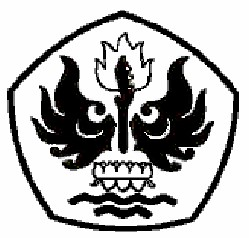 PROGRAM STUDI TEKNOLOGI PANGANFAKULTAS TEKNIKUNIVERSITAS PASUNDANBANDUNG2015KAJIAN KARAKTERISTIK SEDUHAN TEH HERBAL DARI DAUN MURBEI (Morus sp) YANG DIPROSES DENGAN METODE PENGOLAHAN DAN SUHU PENGERINGAN YANG BERBEDADiajukan Untuk Memenuhi Syarat Kelulusan Strata 1Program Studi Teknologi PanganOleh :Winda Laelasari10.302.0005Menyetujui :TUGAS AKHIRTUGAS AKHIRPembimbing UtamaDr. Ir. Nana Sutisna Achyadi, M.ScPembimbing PendampingDr. Ir. Yusman Taufik, MP